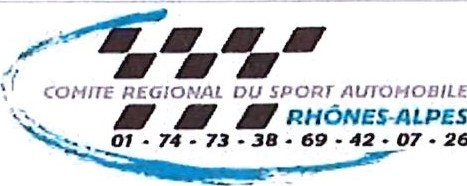 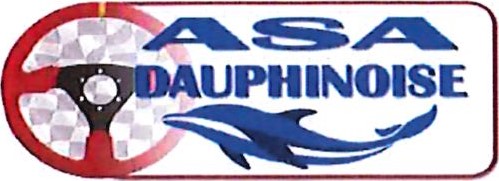 04 76 33 09 63ASA DAUPHINOISE : Maison des sports 7 Rue de l’Industrie 38320 EYBENS contact@asadauphinoise.com Responsable des Officiels : Denis PRA 06 83 70 22 29 denis.pra@hotmail.fr Responsables des commissaires : Pierre BRINDANI 06 07 22 56 86 brindanipierre@gmail.com                                                              Roland DEMARD 06 03 47 63 08 demard.r38@gmail.com À compléterNom :Prénom :Licence n° : Type de licence : code ASA : e-mail :Adresse : Téléphone :Date de 1ère licence : CAMPING CAR : OUI / NONCALENDRIER DES COURSES 2022CALENDRIER DES COURSES 2022CALENDRIER DES COURSES 2022CALENDRIER DES COURSES 2022CALENDRIER DES COURSES 2022CALENDRIER DES COURSES 2022CALENDRIER DES COURSES 2022CoursesDatesouinonPoste SouhaitéHébergementHébergementCoursesDatesouinonPoste Souhaitéouinon9ème Rallye régional du Balcon Est + 3ème V.H.C + 1ier Rallye VHRS16 et 17 avril39ème Rallye régional de la Matheysine9ème VHC + 1er VHRS/LPRS/LTRS20 et 21 mai22ème Slalom régional de Virieu sur Bourbe11 et 12 juin37ème C/Côte régionale de St Savin02 et 03 juillet36ème Rallye régional du Trièves + 4ème Rallye VHC, 1ier Rallye VHRS30 et 31 juillet46èmeCourse de côte nationale de Chamrousse+ 26ème V.H.CChampionnat de France de la montagne19, 20 et   21août 28ème Rallye régional de Chartreuse + 1ier Rallye VMRS27 et 28 août